ЧЕРКАСЬКА ОБЛАСНА РАДАР І Ш Е Н Н Я12.06.2020 										№ 37-31/VIIПро внесення зміндо обласної програми впровадженняу навчально-виховний процесзагальноосвітніх навчальних закладівінформаційно-комунікаційних технологій"Сто відсотків" на період до 2021 рокуВідповідно до статті 59 Закону України "Про місцеве самоврядування
в Україні" обласна рада в и р і ш и л а:внести зміни до обласної програми впровадження у навчально-виховний процес загальноосвітніх навчальних закладів інформаційно-комунікаційних технологій "Сто відсотків" на період до 2021 року, затвердженої рішенням обласної ради від 14.12.2011 № 10-2/VІ, зі змінами, внесеними рішеннями обласної ради від 05.03.2015 № 38-7/VI, від 16.10.2015 № 43-23/VI,
від 25.03.2016 № 4-8/VIІ, від 16.12.2016 № 10-4/VIІ, від 02.03.2018 № 21-22/VIІ, від 25.10.2019 № 32-50/VIІ (далі – Програма), замінивши в тексті Програми
та додатку до неї слова "Департамент освіти і науки Черкаської обласної державної адміністрації" в усіх відмінках словами "Управління освіти і науки Черкаської обласної державної адміністрації" у відповідних відмінках.Голова									А. ПІДГОРНИЙ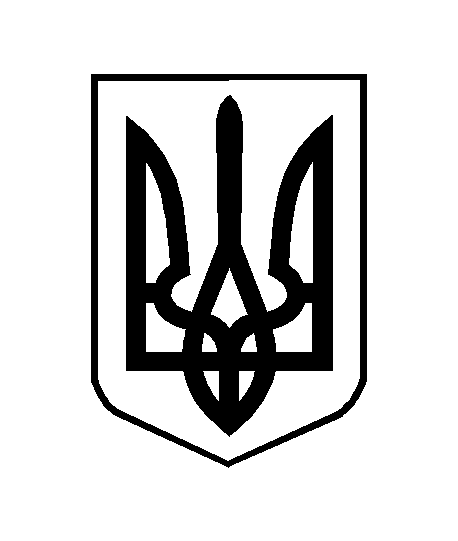 